ΦΡΟΝΤΙΣΤΗΡΙΟ «ΤΕΧΝΙΚΟ»  Για Μαθητές ΕΠΑ.Λ.ΣΥΓΧΑΙΡΟΥΜΕ ΤΟΥΣ ΠΑΡΑΚΑΤΩ ΜΑΘΗΤΕΣ ΜΑΣ ΓΙΑ ΤΗΝ ΕΙΣΑΓΩΓΗ ΤΟΥΣ ΣΕ Α.Ε.Ι. , Α.Τ.Ε.Ι. & ΣΤΡΑΤΙΩΤΙΚΕΣ ΣΧΟΛΕΣ ΣΤΙΣ ΠΑΝΕΛΛΗΝΙΕΣ ΕΞΕΤΑΣΕΙΣ 2012ΤΟ ΦΡΟΝΤΙΣΤΗΡΙΟ «ΤΕΧΝΙΚΟ» ΓΙΑ ΑΚΟΜΗ ΜΙΑ ΧΡΟΝΙΑ ΔΙΕΠΡΕΨΕ ΣΤΙΣ ΠΑΝΕΛΛΗΝΙΕΣ ΕΞΕΤΑΣΕΙΣΓΙΑ ΠΡΩΤΗ ΦΟΡΑ ΠΕΤΥΧΑΝ ΣΕ ΣΧΟΛΕΣ ΤΩΝ Α.Ε.Ι. ΜΑΘΗΤΕΣ ΤΩΝ ΕΠΑ.Λ.ΤΟ ΠΟΣΟΣΤΟ ΕΠΙΤΥΧΙΑΣ ΤΩΝ ΜΑΘΗΤΩΝ ΤΟΥ ΦΡΟΝΤΙΣΤΗΡΙΟΥ ΞΕΠΕΡΑΣΕ ΤΟ 75%!ΑΠΟ ΤΑ ΕΠΑ.Λ. Α’ ΟΜΑΔΑΣ (4 ΜΑΘΗΜΑΤΑ) ΠΟΣΟΣΤΟ ΕΠΙΤΥΧΙΑΣ:74% !!ΑΠΟ ΤΑ ΕΠΑ.Λ. Β’ ΟΜΑΔΑΣ (6 ΜΑΘΗΜΑΤΑ)  ΠΟΣΟΣΤΟ ΕΠΙΤΥΧΙΑΣ: 80% !!ΓΙΑ ΑΚΟΜΗ ΜΙΑ ΧΡΟΝΙΑ ΕΙΜΑΣΤΕ ΟΙ ΠΡΩΤΟΙ ΚΑΙ ΤΟ ΑΠΟΔΕΙΚΝΥΟΥΜΕ!!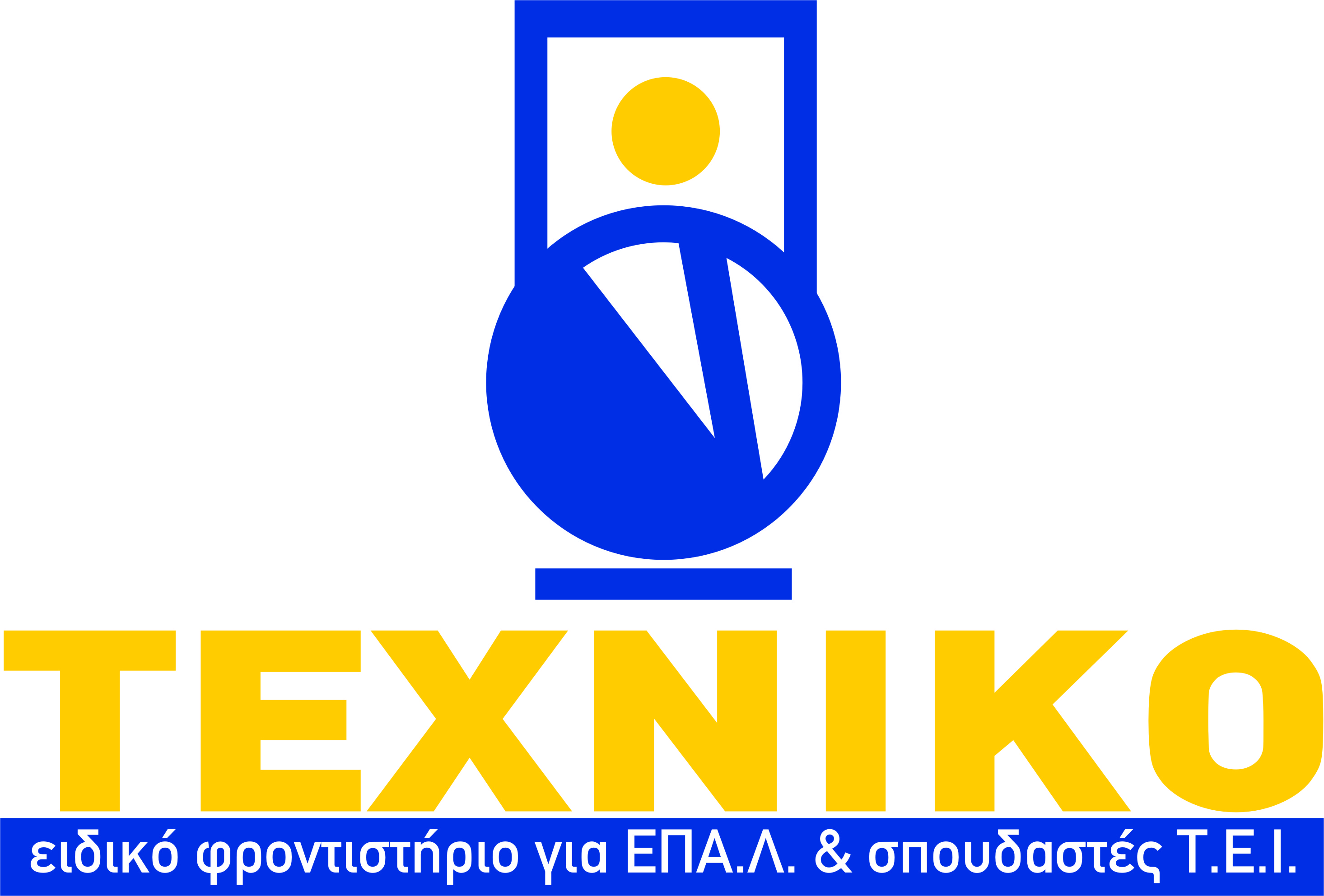 ΦΡΟΝΤΙΣΤΗΡΙΟ «ΤΕΧΝΙΚΟ»Υπεύθυνος Σπουδών: Θεόδωρος ΚακαρδάκοςΠαπαναστασίου 63Λάρισα2410531217www.texniko.gr / email: info@texniko.grΔΗΜΟΥΛΑ ΔΗΜΗΤΡΑΓεωπονίας Φυτικής Παραγωγής & Αγροτικού Περιβάλλοντος Πανεπιστημίου Θεσσαλίας (Βόλος)ΚΑΣΤΡΟΣ ΑΘΑΝΑΣΙΟΣΙσπανικής Φιλολογίας ΑθήναςΚΑΜΗΛΟΥΔΗΣ ΧΡΗΣΤΟΣΣ.Τ.Υ.Α(Γεν. Σειρά)  (6ος)ΚΑΤΑΡΑΧΙΑΣ ΑΝΑΡΓΥΡΟΣΠληροφορικής Τ.Ε.Ι. Θεσσαλονίκης (2ος)ΠΑΝΤΟΣ ΘΩΜΑΣΕκπαιδευτικών Ηλεκτρονικής ΑΣΠΑΙΤΕ ΑθήναςΠΡΑΠΠΑΣ ΚΩΝΣΤΑΝΤΙΝΟΣΕκπαιδευτικών Ηλεκτρονικής ΑΣΠΑΙΤΕ ΑθήναςΤΡΙΑΝΤΑΦΥΛΛΟΥ ΓΕΩΡΓΙΑΝοσηλευτικήςΤ.Ε.Ι. Λάρισας (4η)ΧΑΤΖΗ ΕΥΘΥΜΙΑΝοσηλευτικήςΤ.Ε.Ι. Λάρισας (6η)ΧΑΣΙΩΤΗ ΧΡΙΣΤΙΝΑΝοσηλευτικήςΤ.Ε.Ι. ΛάρισαςΚΑΛΤΕΚΗ ΠΑΡΑΣΚΕΥΗΛογοθεραπείαςΤ.Ε.Ι. Ηπείρου (Ιωάννινα)ΟΣΜΑΝΙ ΣΙΝΤΟΡΕΛΑΛογοθεραπείαςΤ.Ε.Ι. Ηπείρου (Ιωάννινα)ΛΑΜΠΡΟΥ ΣΠΥΡΙΔΩΝΡαδιολογίας & ΑκτινολογίαςΤ.Ε.Ι. ΑθήναςΝΙΑΝΙΑΣ ΝΙΚΟΛΑΟΣΤεχνολογίας ΤροφίμωνΤ.Ε.Ι. Λάρισας (Καρδίτσα)ΑΘΑΝΑΣΟΠΟΥΛΟΥ ΑΘΑΝΑΣΙΑΒρεφονηπιοκομίαςΤ.Ε.Ι. ΘεσσαλονίκηςΓΟΡΓΟΤΣΙΑΣ ΝΙΚΟΛΑΟΣΤεχνολογίας Πληροφορικής & ΤηλεπικοινωνιώνΤ.Ε.Ι. ΛάρισαςΣΕΡΕΤΗΣ ΖΗΣΗΣΤεχνολογίας Πληροφορικής & ΤηλεπικοινωνιώνΤ.Ε.Ι. ΛάρισαςΣΠΑΝΟΥΛΗΣ ΔΗΜΗΤΡΙΟΣΤεχνολογίας Πληροφορικής & ΤηλεπικοινωνιώνΤ.Ε.Ι. ΛάρισαςΚΑΖΑΚΗΣ ΧΡΗΣΤΟΣΠληροφορικής & Τεχνολογίας ΥπολογιστώνΤ.Ε.Ι. ΛαμίαςΚΑΡΑΧΑΛΙΟΥ ΕΥΑΓΓΕΛΙΑΠολιτικών Έργων ΥποδομήςΤ.Ε.Ι. Λάρισας (1η)ΚΟΥΤΣΙΟΥΚΗΣ ΚΥΡΙΑΚΟΣΠολιτικών Έργων ΥποδομήςΤ.Ε.Ι. Λάρισας (4ος)ΣΠΑΝΟΣ ΒΑΣΙΛΕΙΟΣΠολιτικών Έργων ΥποδομήςΤ.Ε.Ι. ΛάρισαςΗΡΑΚΛΕΟΥΣ ΚΩΝΣΤΑΝΤΙΝΟΣΓεωπληροφορικής & ΤοπογραφίαςΤ.Ε.Ι. ΣερρώνΛΟΥΛΑΣ ΓΕΩΡΓΙΟΣΕπιχειρησιακής Πληροφορικής Τ.Ε.Ι. Δυτ. Μακεδονίας (Γρεβενά)ΜΑΝΘΟΣ ΒΑΣΙΛΕΙΟΣΑυτοματισμούΤ.Ε.Ι. ΧαλκίδαςΓΚΟΥΛΕΤΣΑΣ ΚΩΝΣΤΑΝΤΙΝΟΣΛογιστικήςΤ.Ε.Ι. Λάρισας (5ος)ΚΑΤΣΑΡΟΥ ΔΑΝΑΗ - ΕΛΕΝΗΔιοίκησης ΕπιχειρήσεωνΤ.Ε.Ι. ΛάρισαςΠΑΠΑΡΓΥΡΗΣ ΔΗΜΗΤΡΙΟΣΜηχανολογίαςΤ.Ε.Ι. ΛάρισαςΚΥΡΙΤΣΑΚΑΣ ΧΡΗΣΤΟΣΜηχανολογίαςΤ.Ε.Ι. ΛάρισαςΚΥΡΙΤΣΗΣ ΜΑΡΙΟΣΜηχανολογίαςΤ.Ε.Ι. Λάρισας (3ος)ΚΑΝΕΛΛΟΣ ΑΝΤΩΝΙΟΣΜηχανολογίαςΤ.Ε.Ι. ΛάρισαςΚΑΡΑΓΚΙΟΖΗΣ ΒΑΣΙΛΕΙΟΣΜηχανολογίαςΤ.Ε.Ι. ΛάρισαςΜΠΑΡΟΥΤΑΣ ΣΤΕΦΑΝΟΣΜηχανολογίαςΤ.Ε.Ι. ΛάρισαςΧΑΡΑΛΑΜΠΟΥ ΗΛΙΑΝΑΜηχανολογίαςΤ.Ε.Ι. ΛάρισαςΕΛΕΖΙ ΜΑΡΙΟΣΜηχανολογίαςΤ.Ε.Ι. Δυτ. Μακεδονίας (Κοζάνη)ΚΑΤΗΣ ΔΗΜΗΤΡΙΟΣΜηχανολογίαςΤ.Ε.Ι. Δυτ. Μακεδονίας (Κοζάνη)ΠΑΠΑΛΕΞΗΣ ΘΕΟΔΩΡΟΣΓεωτεχνολογίας & ΠεριβάλλοντοςΤ.Ε.Ι. Δυτ. Μακεδονίας (Κοζάνη)ΝΤΑΝΤΗΣ ΙΩΑΝΝΗΣΜηχανολογίαςΤ.Ε.Ι. ΣερρώνΜΠΟΓΙΑΤΖΗΣ ΙΩΑΝΝΗΣΜηχανικής ΒιοσυστημάτωνΤ.Ε.Ι. ΛάρισαςΤΕΓΟΣ ΑΘΑΝΑΣΙΟΣΜηχανικής ΒιοσυστημάτωνΤ.Ε.Ι. Λάρισας (1ος)ΑΝΑΣΤΑΣΙΟΥ ΕΥΑΓΓΕΛΟΣΗλεκτρολογίαςΤ.Ε.Ι. ΛάρισαςΚΑΡΑΒΑΚΑΣ ΑΛΕΞΑΝΔΡΟΣΗλεκτρολογίαςΤ.Ε.Ι. Λάρισας (4ος)ΠΑΤΣΙΟΥΡΑΣ ΝΙΚΟΛΑΟΣΗλεκτρολογίαςΤ.Ε.Ι. ΛάρισαςΣΙΔΕΡΗΣ ΔΗΜΗΤΡΙΟΣΒιομηχανικής ΠληροφορικήςΤ.Ε.Ι. ΚαβάλαςΤΑΣΙΑΚΟΥ ΙΩΑΝΝΑΣχεδιασμού & Τεχνολογίας Ξύλου & ΕπίπλουΤ.Ε.Ι. Λάρισας (Καρδίτσα) (2η)ΝΤΕΛΕΖΟΣ ΘΩΜΑΣΤεχνολογίας Περιβάλλοντος & ΟικολογίαςΤ.Ε.Ι. Ιονίων Νήσων (Ζάκυνθος)ΚΟΥΤΣΙΟΓΓΟΥΛΟΣ ΑΠΟΣΤΟΛΟΣΔασοπονίας & Διαχείρισης Φυσικού ΠεριβάλλοντοςΤ.Ε.Ι. Λάρισας (Καρδίτσα)ΑΝΤΩΝΟΥΛΗΣ ΒΑΣΙΛΕΙΟΣΖωϊκής ΠαραγωγήςΤ.Ε.Ι. Λάρισας (6ος)